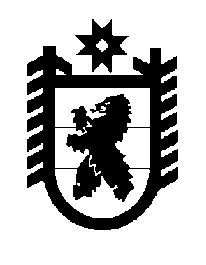 Российская Федерация Республика Карелия    ПРАВИТЕЛЬСТВО РЕСПУБЛИКИ КАРЕЛИЯРАСПОРЯЖЕНИЕот  7 марта 2018 года № 187р-Пг. Петрозаводск Рассмотрев предложение Министерства имущественных и земельных отношений Республики Карелия, учитывая решение Совета Кондопожского муниципального района от 29 ноября 2017 года № 7 «Об утверждении Перечня государственного имущества Республики Карелия, предлагаемого 
к передаче в муниципальную собственность муниципального образования «Кондопожский муниципальный район», в соответствии с Законом Республики Карелия от 2 октября 1995 года  № 78-ЗРК «О порядке передачи объектов государственной собственности Республики Карелия в муниципальную собственность и порядке передачи объектов муниципальной собственности в государственную собственность Республики Карелия» передать в муниципальную собственность Кондопожского муниципального района от Бюджетного учреждения «Национальная библиотека Республики Карелия» государственное имущество Республики Карелия согласно приложению к настоящему распоряжению.
           Глава Республики Карелия                                                              А.О. ПарфенчиковПеречень государственного имущества Республики Карелия, передаваемого в муниципальную собственность Кондопожского муниципального района_______________Приложение к распоряжениюПравительства Республики Карелияот  7 марта 2018 года № 187р-П№ п/пНаименованиеимуществаКоличество, штукОбщаястоимость,рублей1234Большая Российская энциклопедия. Том 27815 200,56Большая Российская энциклопедия. Том 28815 200,56Большая Российская энциклопедия. Том 29815 200,56Большая Российская энциклопедия. Том 30815 200,00Большая Российская энциклопедия. Том 31815 200,00Большая Российская энциклопедия. Том 32815 200,00Православная энциклопедия. Том 3643600,00Православная энциклопедия. Том 3743600,00Православная энциклопедия. Том 3843600,00Православная энциклопедия. Том 3943600,00Православная энциклопедия. Том 4043600,00Православная энциклопедия. Том 4143600,00Православная энциклопедия. Том 4243600,00Православная энциклопедия. Том 4343600,00Энциклопедия «Карелия». Том 150,05Энциклопедия «Карелия». Том 250,05Книга «Экономика Республики Карелия». Том 143132,00Книга «Экономика Республики Карелия». Том 243132,00Книга «Экономика Республики Карелия». Том 343132,00Книга «Искусство белых ночей»1830,00Книга «Цвета ушедшего мира»53900,00Книга «Великая Отечественная война        1941 – 1945 годов». Том 1. «Основные события войны»11275,001234Книга «Великая Отечественная война              1941 – 1945  годов». Том 2. «Прохождение и начало войны»11244,90Книга «Великая Отечественная война             1941 – 1945 годов». Том 3. «Битвы и сражения, изменившие ход войны»11244,90Книга «Великая Отечественная война              1941 – 1945 годов». Том 4. «Освобождение территории СССР. 1944 год»11244,90Книга «Великая Отечественная война               1941 – 1945 годов». Том 5. «Победный финал. Завершающие операции Великой Отечественной войны в Европе. Война с Японией»11244,90Книга «Великая Отечественная война             1941 – 1945 годов». Том 6. «Тайная война. Разведка и контрразведка в годы Великой Отечественной войны»11244,90Книга «Великая Отечественная война             1941 – 1945 годов». Том 7. «Экономика и оружие войны»11244,90Книга «Великая Отечественная война           1941 – 1945 годов». Том 8. «Внешняя политика и дипломатия Советского Союза в годы войны»11244,90Книга «Великая Отечественная война              1941 – 1945 годов». Том 9. «Союзники СССР по антигитлеровской коалиции»11244,90Книга «Великая Отечественная война                1941 – 1945 годов». Том 10. «Государство, общество и война»11244,90Книга «Великая Отечественная война                     1941 – 1945 годов». Том 11. «Политика и стратегия Победы. Стратегическое руководство страной и Вооруженными силами СССР в годы войны»11244,90Книга «Великая Отечественная война              1941 – 1945 годов». Том 12. «Итоги и уроки войны»11244,90Итого120149 096,68